 	       [27]Flap Type Emergency Stop Control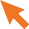 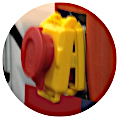 If there is one or more High Risk (H) actions needed, then the risk of injury could be high and immediate action should be taken.Medium Risk (M) actions should be dealt with as soon as possible.   Low Risk (L) actions should be dealt with as soon as practicable.Risk Assessment carried out by: 		Date:	/	/© All Rights ReservedHazardsIs the hazard present?Y/NWhat is the risk?Risk ratingH = HighM = Medium
L = LowControl measuresIs this control in place?Y/NIf no, what actions are required to implement the control?Person responsibleDate action completedContact with power transmissionPinching, crush injuries, fracturesAmputation of body partsHThe Drive mechanism is guardedA fixed guard is in place (removable only with the use of a tool)Contact with power transmissionPinching, crush injuries, fracturesAmputation of body partsThe Drive mechanism is guardedA fixed guard is in place (removable only with the use of a tool)Contact with guillotine blade/clampsPinching, crush injuries, fracturesAmputation of body partsHMachine is equipped with a front guard set to the correct height for workpieceContact with guillotine blade/clampsPinching, crush injuries, fracturesAmputation of body partsHIn the event of power supply interruption, automatic restart is prevented after restoration of the power supplyContact with guillotine blade/clampsPinching, crush injuries, fracturesAmputation of body partsHFoot operated controls are shrouded to prevent accidental activationContact with guillotine blade from side or rearPinching, crush injuriesAmputation of body partsHGuarding provided to side and rear of machine to restrict accessContact  by persons other thanthe operator with moving machineryPinching, crush injuriesAmputation of body partsHSafe operational areas are marked out clearly around machines.Contact with moving partsPinching, crush injuriesAmputation of body partsHDangling jewellery is prohibited. No rings or loose clothing is wornContact with moving partsPinching, crush injuriesAmputation of body partsHLong hair is tied backContact with moving partsPinching, crush injuriesHOnly one person may operate the machine at any one timeContact with moving partsAmputation of body partsHazardsIs the hazard present?Y/NWhat is the risk?Risk ratingH = HighM = Medium
L = LowControl measuresIs this control in place?Y/NIf no, what actions are required to implement the control?Person responsibleDate action completedContact with moving partsPinching, crush injuriesAmputation of body partsHThe stop control is more prominent than the start control to facilitate ease and speed of access when it is necessary to turn off the machineContact with moving partsPinching, crush injuriesAmputation of body partsHMachine is fitted with an emergency stop control (usually red domed mushroom type head on yellow housing) in an appropriate location, which is easily accessible in an emergencyThe emergency stop worksHThe flap type27 emergency stop control (flap- stop is a normal start and stop contact, which is equipped with a yellow flap and red mushroom- type push buttons, covering both the start and stop contacts) is not acceptable where there is a need for an emergency stopElectric shock, electrocution, burns, deathElectric shock/ fire/ burnsHA visual check is carried out prior to useElectric shock, electrocution, burns, deathElectric shock/ fire/ burnsHMachines are serviced by a competent person and service records kept as part of the maintenance scheduleHazardsIs the hazard present?Y/NWhat is the risk?Risk ratingH = HighM = Medium
L = LowControl measuresIs this control in place?Y/NIf no, what actions are required to implement the control?Person responsibleDate action completedElectric shock, electrocution, burns, deathElectric shock/ fire/burnsHDefective electrical equipment is clearly identified and labelled as out of useAll faults are recorded in log book Previous faults have received attentionDefects are reported to the designated person to ensure all items are repaired or replacedElectric shock, electrocution, burns, deathElectric shock/ fire/burnsHCables are checked to ensure they are free from damage, do not have any non-standard joints or show any signs of overheatingAccidental start -upHEquipment is disconnected or isolated when not in useUnsupervised use of machinesUnsupervised use leading to injuryHStudents are prohibited from using certain machineryUnsupervised use of machinesUnsupervised use leading to injuryHStudents are supervised by their teacher when using any machineUnsupervised use of machinesUnsupervised use leading to injuryHStudents are instructed by their teacher before using any machineUnsupervised use of machinesUnsupervised use leading to injuryHMachinery to be used by teachers only is clearly identifiedIngestion of contaminated materialPoisoning or ill healthMFood and drink are prohibited in working areaInadequate signage or instructionsInadequate information and warnings leading to unsafe use of machine and injuryMWarning signs are prominently located and maintained in good conditionInadequate signage or instructionsInadequate information and warnings leading to unsafe use of machine and injuryMThe operator’s manual is available